UKRN-BNA BursariesBNA2019 Festival of Neuroscience, 14-17 April 2019 - CCD, Dublin, IrelandEligibility criteria:the applicant must be registered for the BNA2019 meeting the applicant commits to attending the following sessions at the BNA 2019 meeting (list sessions)SUNDAY 14TH APRIL: W1 16.20 - 18.00: Big Data: Management, modelling & collaboration MONDAY 15TH APRIL: W2 09.30 - 11.10: President's session: Safeguarding credibility and reproducibility in neuroscience MONDAY 15TH APRIL: Lunchtime: Credibility in neuroscience advice zoneTUESDAY 16TH APRIL: PLENARY 11:50 - 12:50 P6: Uta Frith, The new three Rs and what they mean for neuroscientists: reproducibility, replicability and reliability of researchthe applicant will be required produce a short report (max 750 words) reflecting on what they learnt about credibility in neuroscience following the meeting, and to participate in a survey.the applicant will be asked to participate in promotional activity for UKRN and/or BNA 
Please note that we can only pay grants in pounds sterling: any fees incurred for converting to different currencies will be subtracted from the amount awarded. Please complete ALL sections of the form.  Completed forms should be returned to the BNA office: office@bna.org.uk  The deadline for receipt of bursary applications is midnight on Wednesday 20th March 2019.Applicant InformationInformation about your attendance at BNA2019Disclaimer and SignatureI certify that my answers are true and complete to the best of my knowledge. * Successful applicants may be asked to provide scans of receipts corresponding to childcare expenses incurred when attending the meeting**details of applicants will be retained by the BNA for purposes of administering the grants for this and future BNA Festivals for a period of 8 years, after which they will be deleted.  See more information about our data protection notice at https://www.bna.org.uk/disclaimer/ 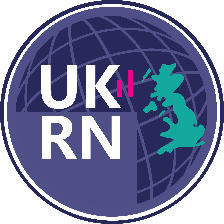 The BNA is delighted to be partnering with the UKRN to support these bursaries. The UK Reproducibility Network (UKRN) is a peer-led consortium that aims to ensure the UK retains its place as a centre for world-leading research, by investigating the factors that contribute to robust research, providing training and disseminating best practice, and working with stakeholders to ensure coordination of efforts across the sector. See www.dcn.ed.ac.uk/camarades/ukrn/ Follow the activities of UKRN at https://twitter.com/UKRepro If you cannot enter text, click on ‘View’ (above) and ‘Edit document’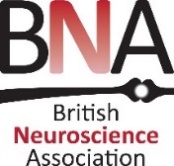 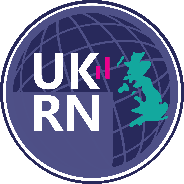 Full Name:TitleFirst nameLast nameInstitution :University / Hospital / InstitutionCityCountryPhone:Email:  Career stage:If you selected ‘other’ please state herePlease explain in the box below – in no more than 200 words – what your current understand is about ‘credibility in neuroscience’, where credibility encompasses reproducibility, replicability, reliability and open science initiatives.:Please explain in the box below – in no more than 200 words – what your current understand is about ‘credibility in neuroscience’, where credibility encompasses reproducibility, replicability, reliability and open science initiatives.:Please explain in the box below – in no more than 200 words – what your current understand is about ‘credibility in neuroscience’, where credibility encompasses reproducibility, replicability, reliability and open science initiatives.:Please explain in the box below – in no more than 200 words – how you hope to benefit from attending these sessions about credibility in neuroscience.Please explain in the box below – in no more than 200 words – how you hope to benefit from attending these sessions about credibility in neuroscience.Please explain in the box below – in no more than 200 words – how you hope to benefit from attending these sessions about credibility in neuroscience.FundingFundingTotal estimated travel / accommodation costs*. (Note that we are collecting this information for planning purposes only; this may not be the amount awarded.) Any additional costs*. How much are you applying for? (up to £500) Are you seeking funding elsewhere? If yes, please state source.:Signature (please click on icon and upload image):Date: